Rockdale is committed to creating a workforce that reflects the society we live and work in.  We are also committed to creating an inclusive workplace culture that supports diversity and inclusion enabling everyone to reach their full potential.  In order to assist us and to monitor and evaluate this, we would appreciate it if you will complete this monitoring form by placing a tick within each category. If you do not wish to complete any section of this form, please leave it blank.This monitoring form will be detached from your application form prior to shortlisting and will not be seen by those involved in the recruitment process.  The information provided will be used for statistical processes only to ensure that our recruitment processes uphold our commitment to equality of opportunity.    Sexual Orientation    Heterosexual                                       □	Bi-Sexual                                           □    Gay                                                      □	Transgender                                     □    Lesbian                                                □	Prefer not to say                              □Do you currently have caring responsibilities?Child or minor dependant		□		Partner-marriage/civil		□Parent					□		Sibling				□Other (please specify)			□		Prefer not to say		□Please indicate which role you have applied for: 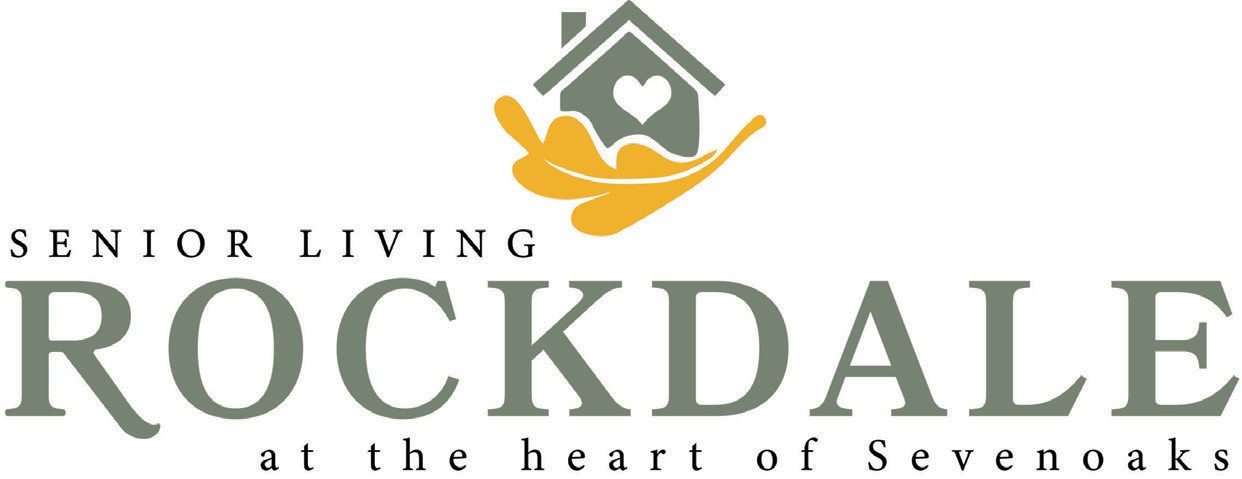 DIVERSITY & INCLUSION MONITORING FORMGenderMale (including trans male)  □     Female (including trans female)  □     Non binary  □                                 Other    □                            Prefer not to say  □Marital StatusSingle  □    Married  □   Widowed  □    Divorced   □  Civil Partnership  □   Prefer not to say  □   Prefer not to say                                      □DisabilityDo you consider yourself to have a disability as defined by the Equality Act 2010?Yes  □              No    □                    Prefer not to say  □If yes, please advise of any reasonable adjustments you require for the purposes of the recruitment exercise:Religion or BeliefChristian□Buddhist□Jewish□Muslim□Hindu□Sikh□Atheist□Agnostic□Other□Prefer not to say□